Муниципальное автономное дошкольное образовательное учреждение детский сад №28 г. ТомскаРазвивающая предметно-пространственная среда логопедического кабинетаУчитель-логопед:Жубуль И.С.Томск – 2017 г.Развивающая предметно-пространственная среда логопедического кабинетаЛогопедический кабинет, без преувеличения, является «лицом» учителя-логопеда. И каждый педагог, который любит свое дело, свою работу,  старается, чтобы его кабинет был не только чистым и уютным, функциональным, с обширной предметно-развивающей средой, но и вносит свои «изюминки», проявляет свое творчество и навыки различных умений.   Я долго думала, как украсить пустую стену в своем кабинете в ДОУ, хотелось сделать ее яркой, красивой, но и познавательной. Решение пришло случайно, когда в руках у меня оказался лист фетра.  Он мягкий, теплый, как плюшевые игрушки. И мне захотелось сделать из него животных, подписать их красивыми буквами. Животных выбирала, чтобы их названия были простыми, и дети могли без труда прочитать их. Цвета букв соответствуют звуковому анализу слова (гласные – красные, твердые согласные – синие, мягкие согласные - зеленые).  Детям очень понравились эти картинки, они с интересом рассматривают их, а так же мы используем это оформление как пособие на занятиях по обучению грамоте.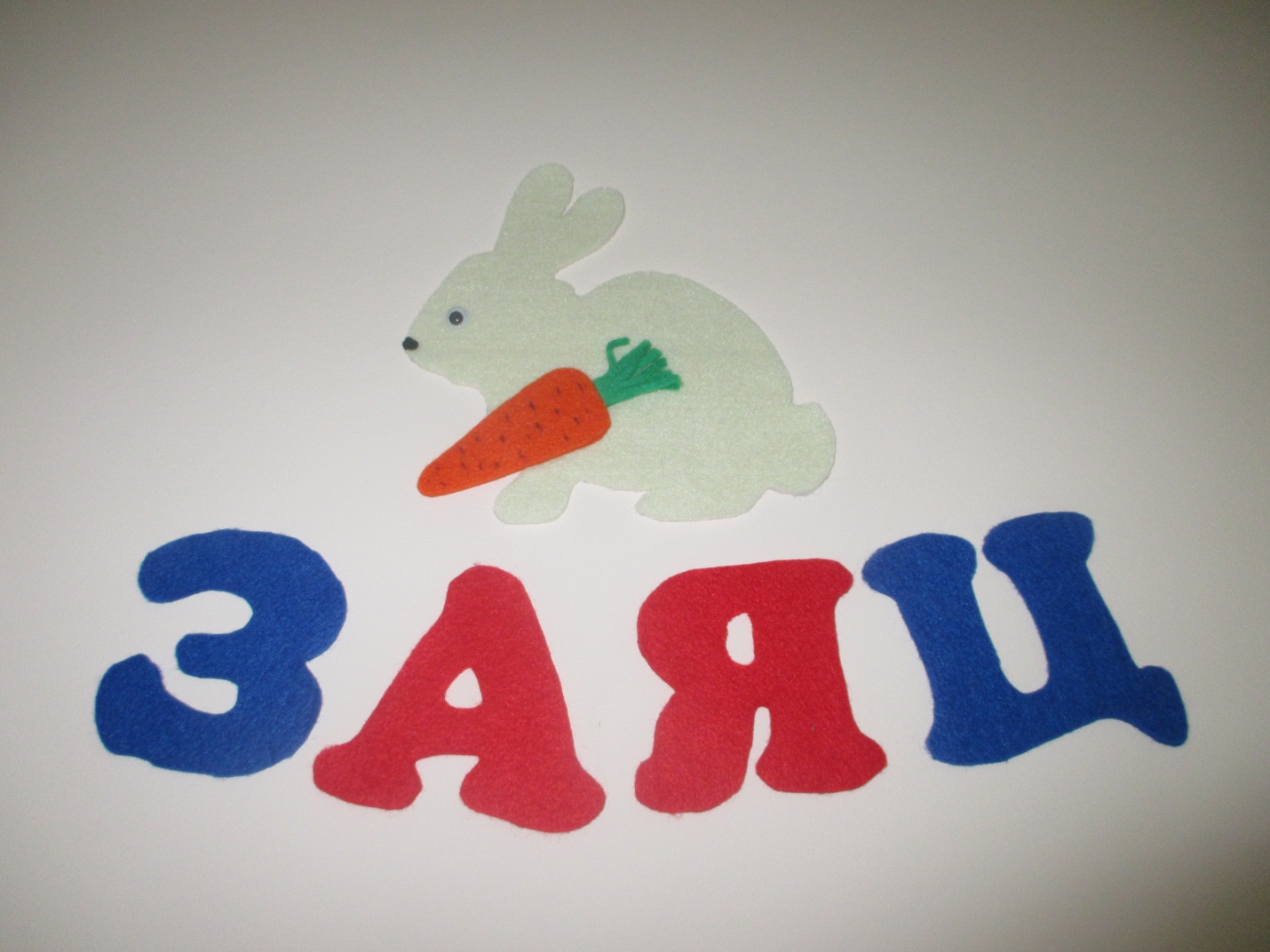 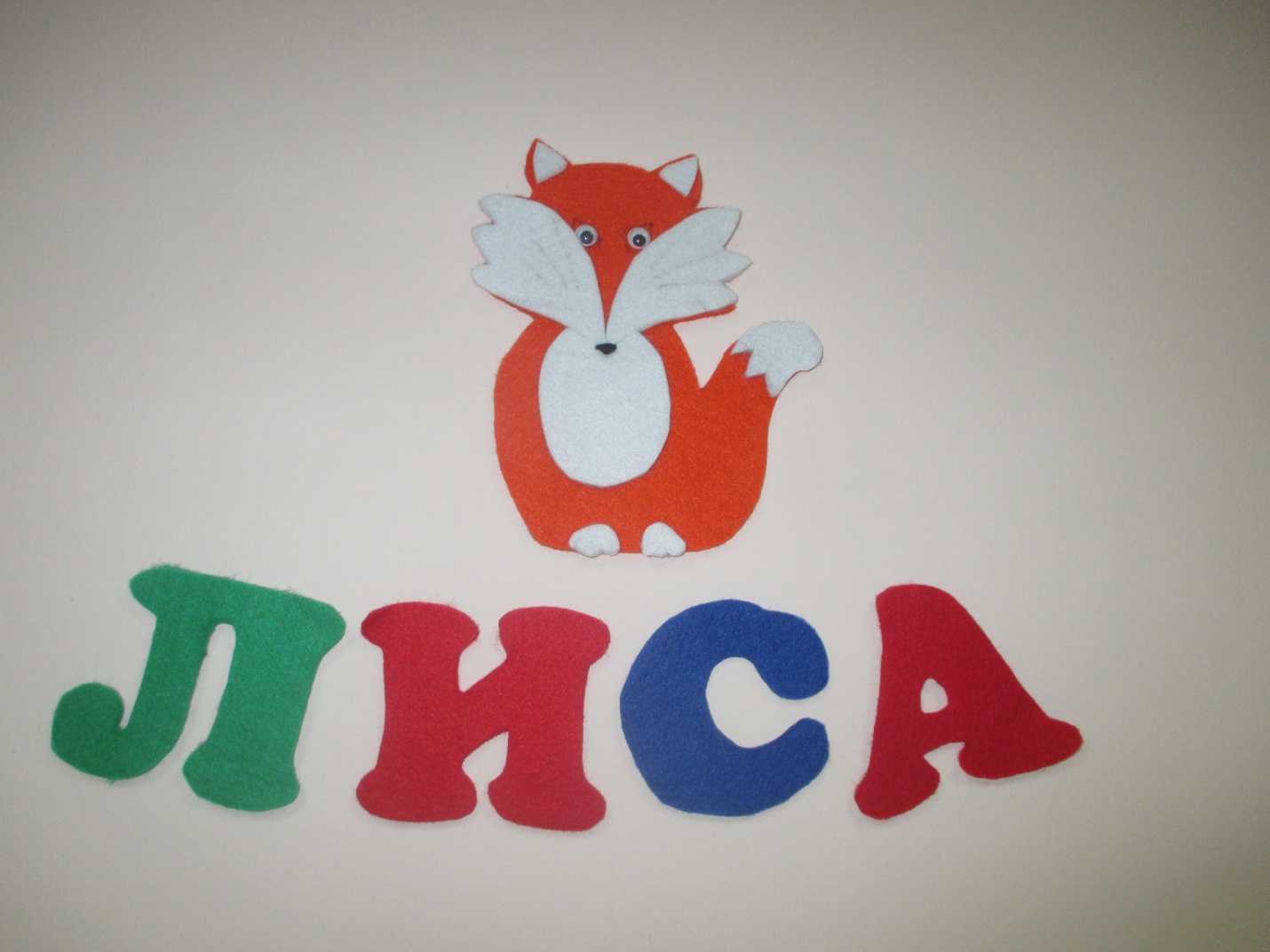 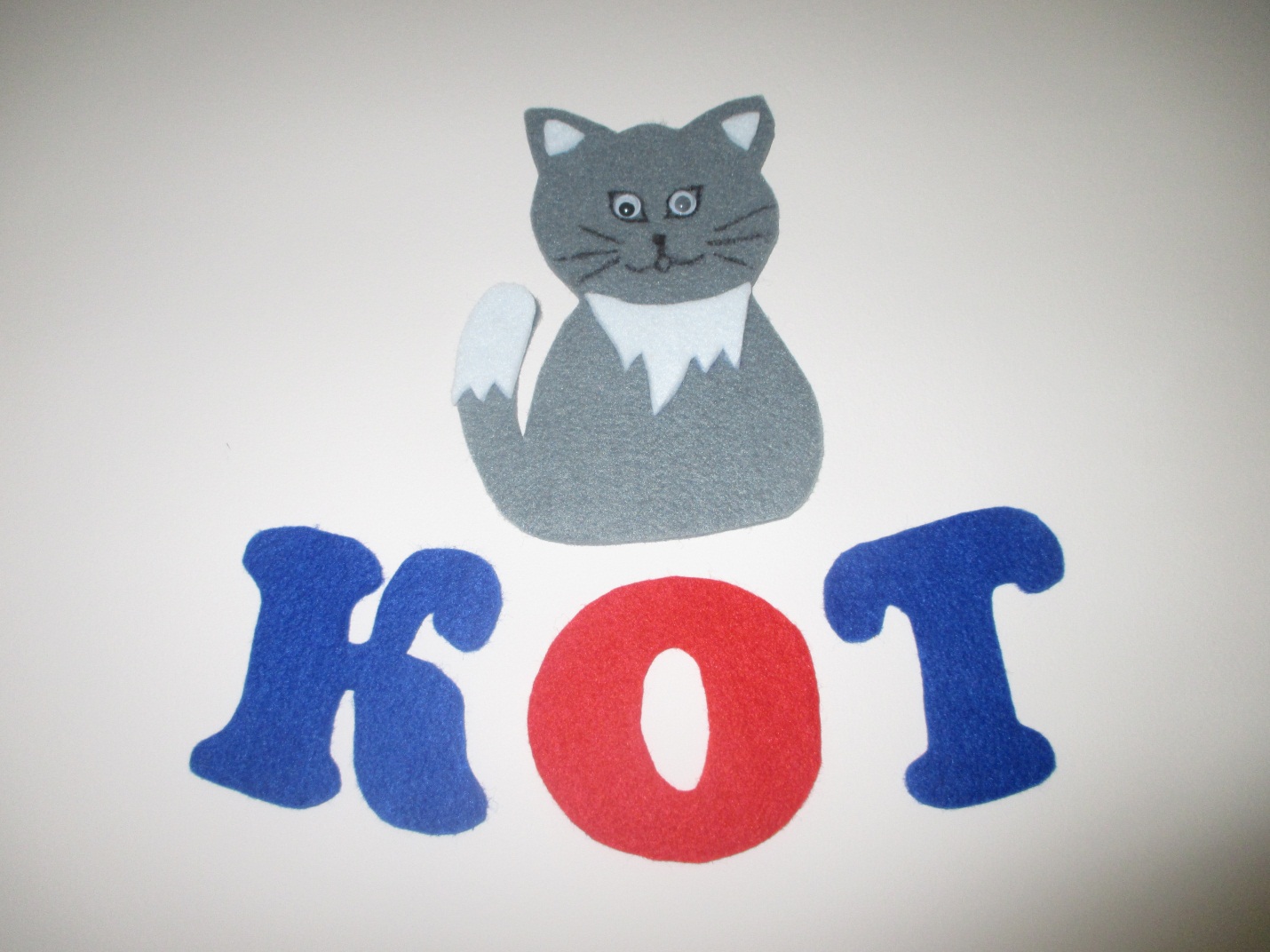 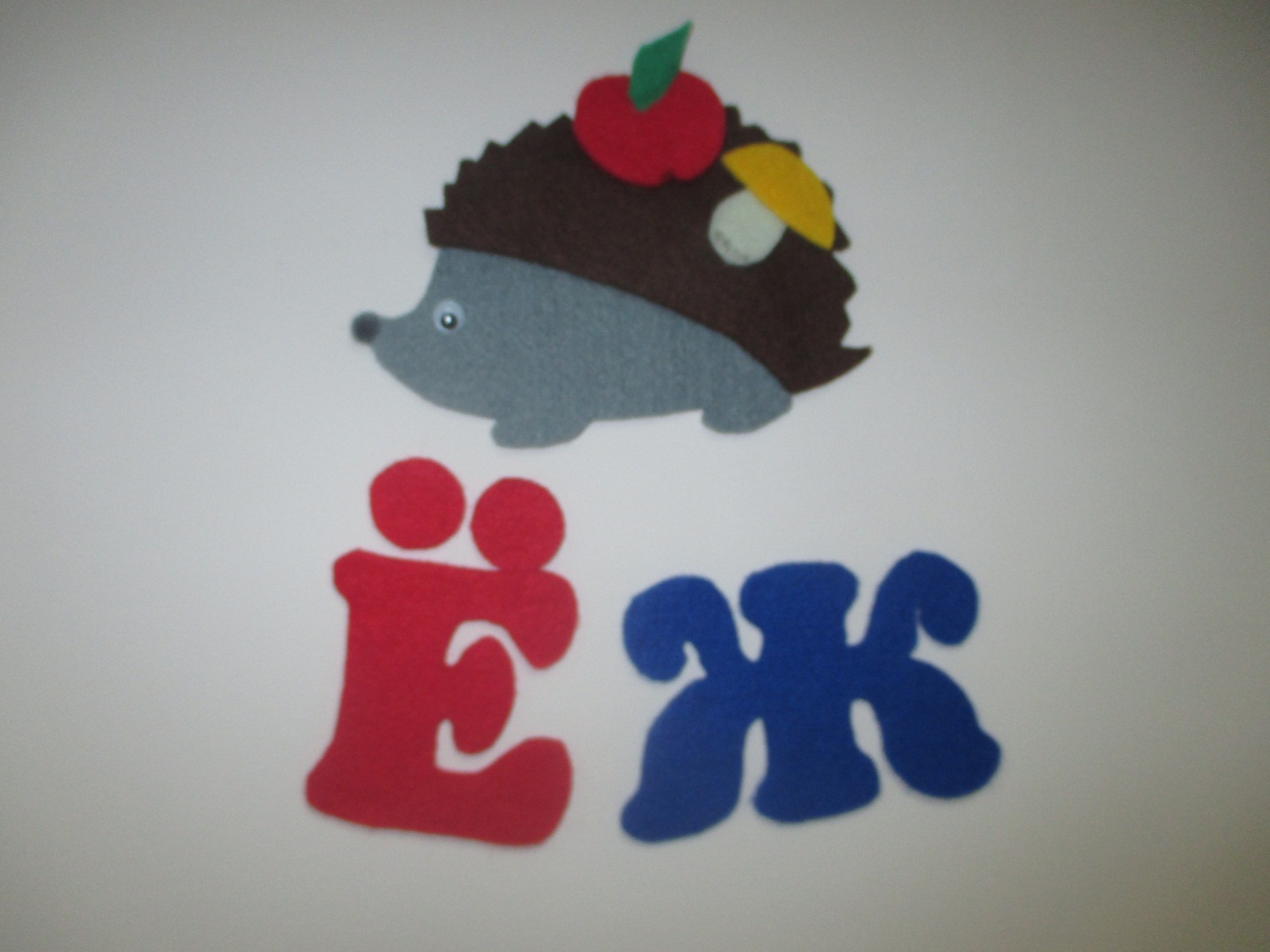 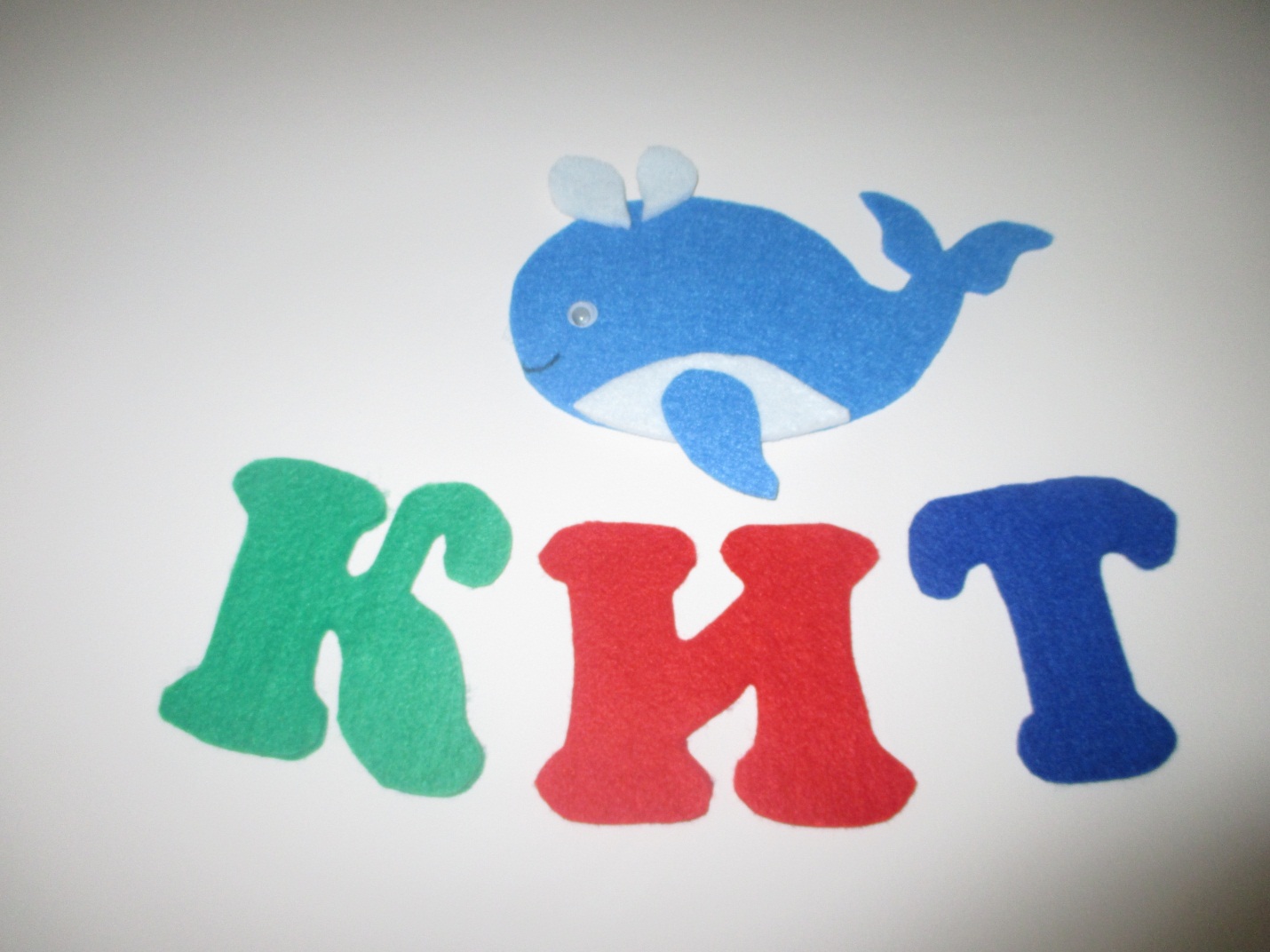 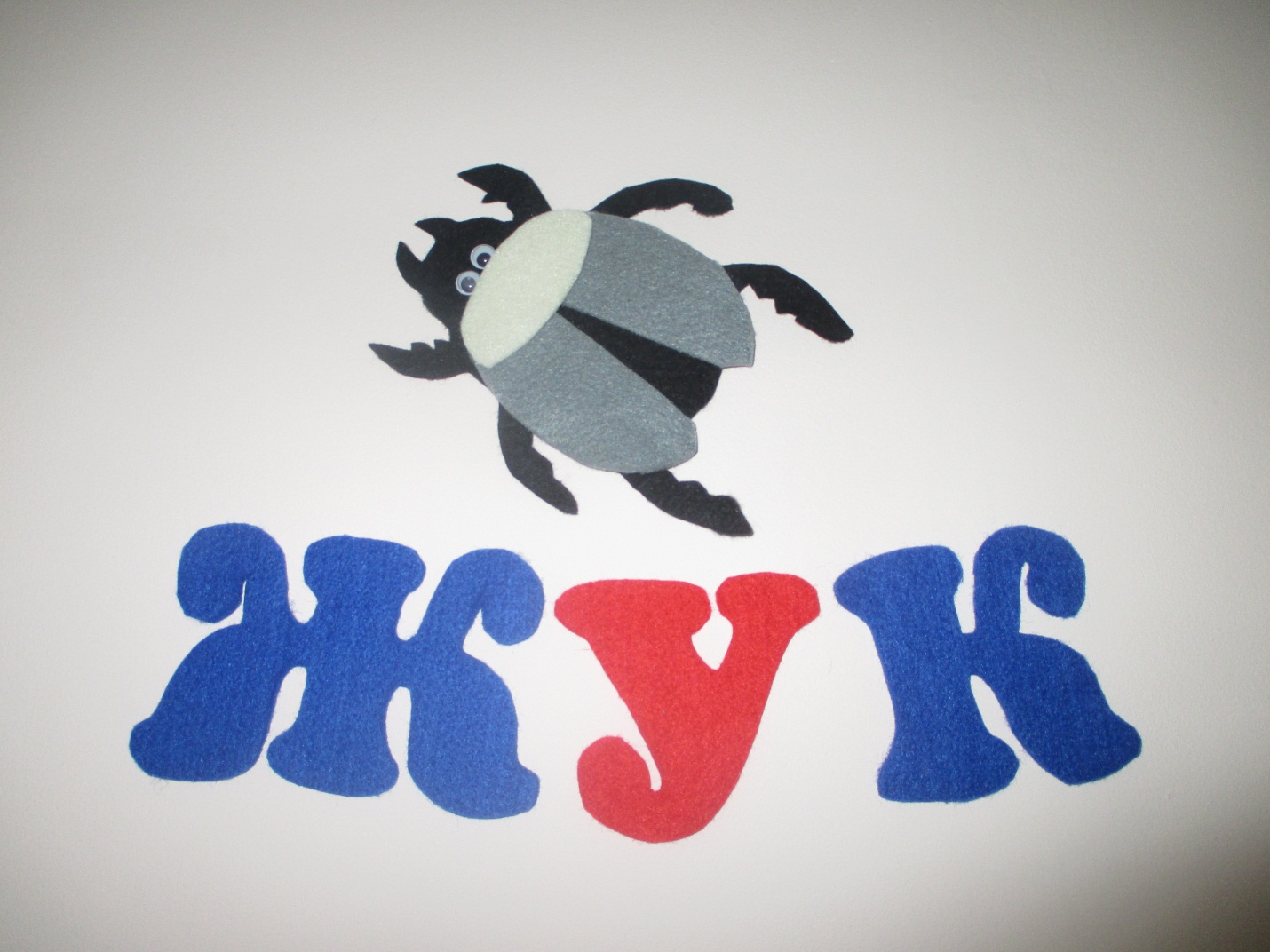 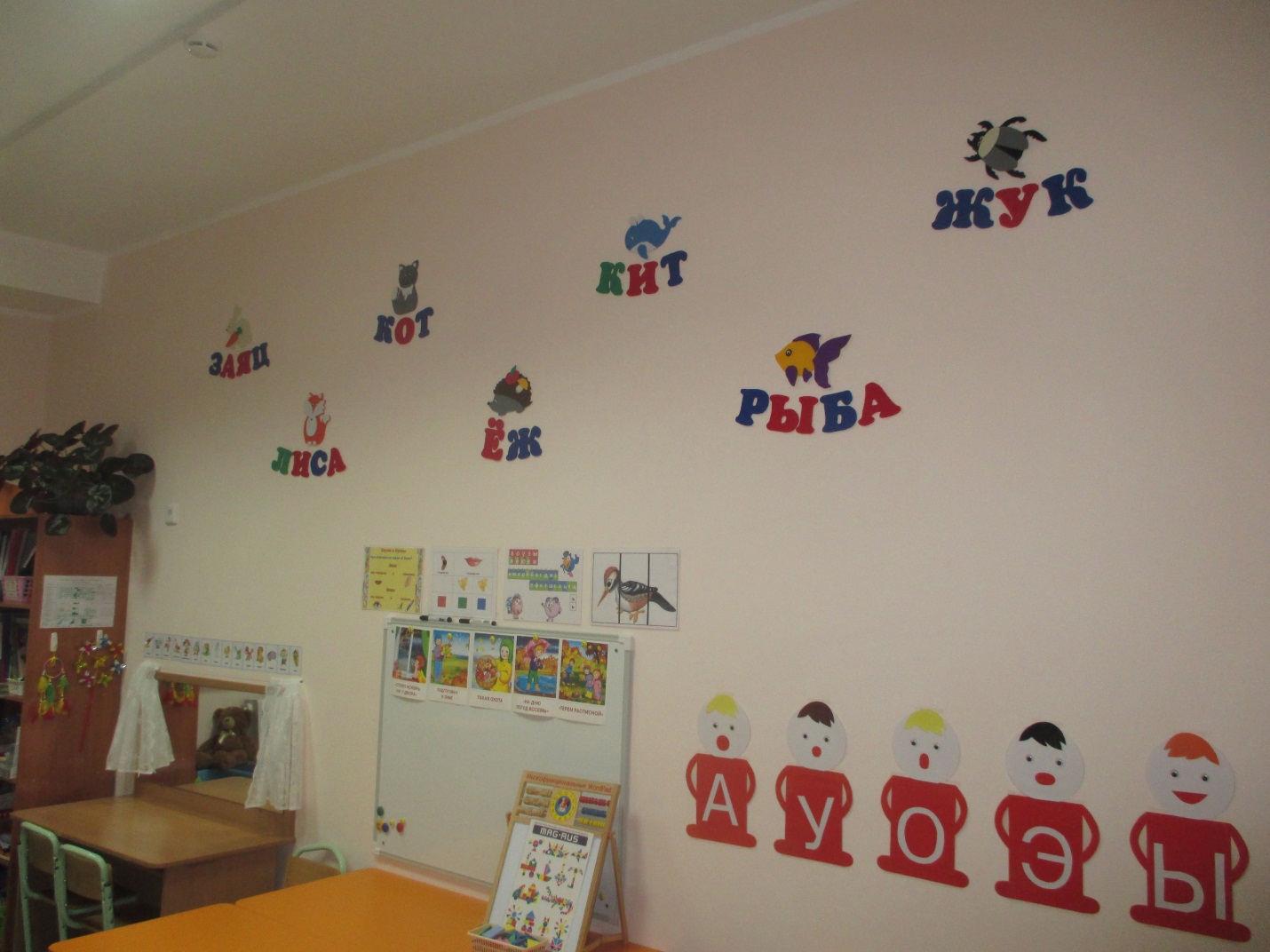 